ՀՀ ԿՐԹՈՒԹՅԱՆ, ԳԻՏՈՒԹՅԱՆ, ՄՇԱԿՈՒՅԹԻ ԵՎ ՍՊՈՐՏԻ ՆԱԽԱՐԱՐՈՒԹՅՈՒՆ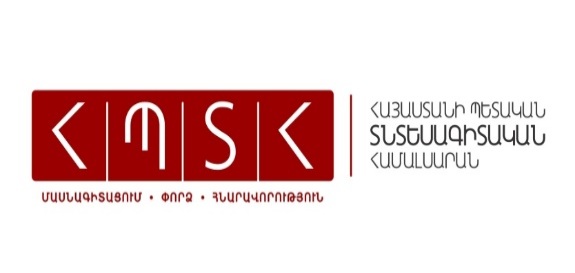 Գ Ի Տ Ա Կ Ա Ն      Ռ Ե Ֆ Ե Ր Ա Տ Թեմա՝Մասնագիտության դասիչ՝Մասնագիտություն՝ Ամբիոն՝Կատարող՝            Երևան 2022